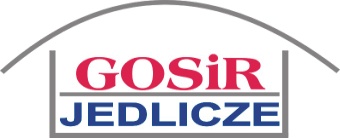 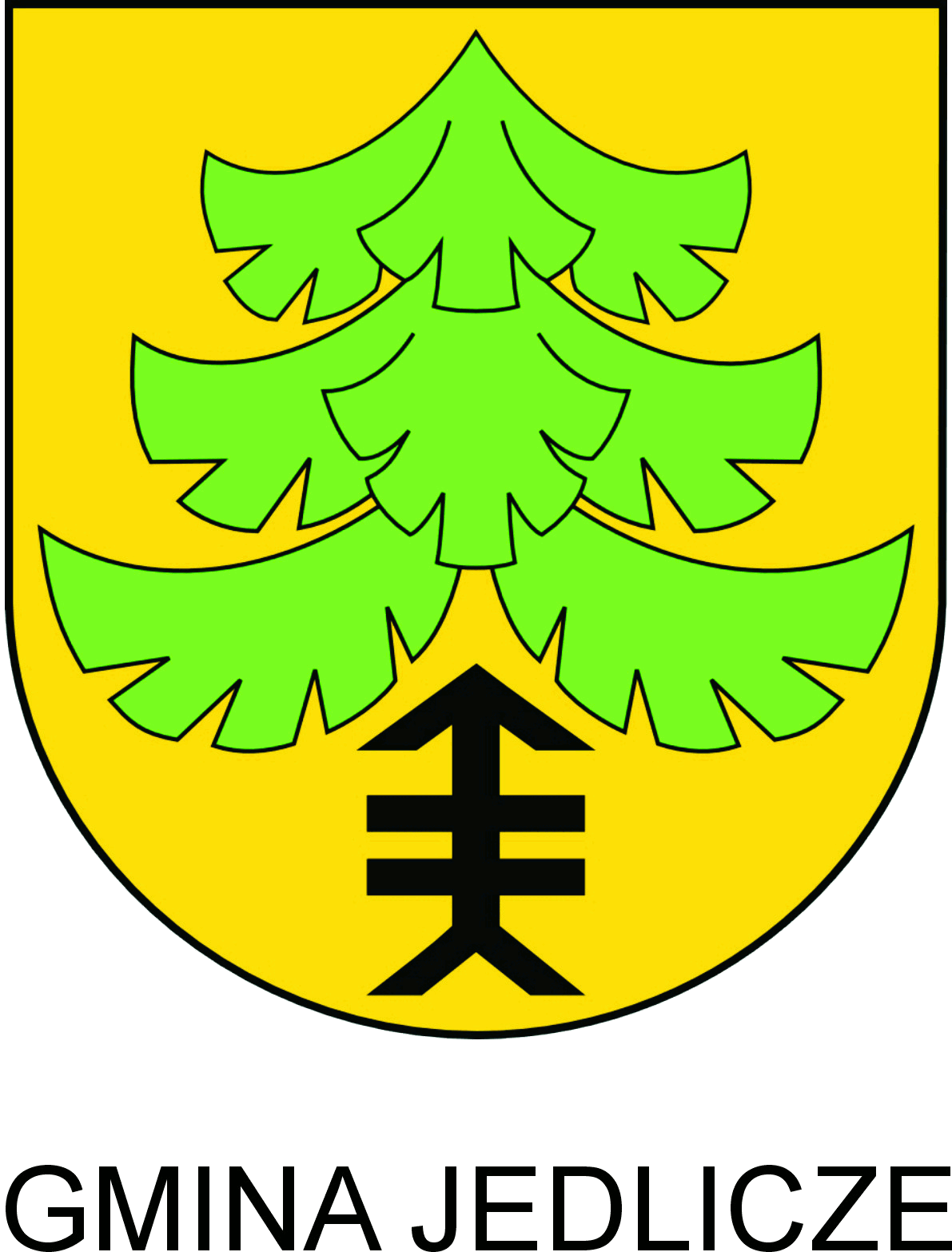 Komunikat organizacyjnyVI Memoriał Zenona JaraczaJedlicze, 02 luty 2019 r.Cel zawodów:Upamiętnienie osoby Zenona Jaracza – wychowawcy młodzieży, działacza sportowego, założyciela sekcji łuczniczej w Jedliczu,Popularyzacja sportu łuczniczego,Ocena poziomu sportowego zawodników,Promowanie Miasta i Gminy Jedlicze w regionie.Termin i miejsce zawodów:02.02.2018 r. Hala Gminnego Ośrodka Sportu i Rekreacji w Jedliczu ul. Kościuszki 1Organizatorzy:Urząd Gminy Jedlicze,Gminny Ośrodek Sportu i Rekreacji w Jedliczu,MUKS Podkarpacie Jedlicze,Rzeszowski Okręgowy Związek Łuczniczy.Uczestnictwo – konkurencje:Kat. dzieci mł. – rocznik 2009 i młodsze – 10 m. – T122 i 5m. – T80 (2x18strz.) – łuk ApaczKat. dzieci – rocznik 2007-2008 – 15 m. T80 (30 strz.)Kat. młodzik – rocznik 2004-2006 – 18 m. T60 (30 strz.)Kat. Open – rocznik 2003 i starsi – 18 m. T3x40-6 (30 strz.)Kat. Open Luki bloczkowe – bez względu na rocznik i płeć – 18 m. T3x40-6 (30 strz.)Kat. Łuki Tradycyjne – bez względu na rocznik i płeć – 18 m T40 (30 strz.)Zawodnik startuje wyłącznie w jednej konkurencji.Klasyfikacja indywidualna:Oddzielnie dla zawodniczek i zawodników, na podstawie osiągniętych wyników w poszczególnych kategoriach,Klasyfikacja zespołowa:I kategoria – suma 3 najwyższych wyników z kategorii młodzik, dziecko i dziecko młodsze bez względu na płeć. Do zespołu może być zaliczony maksymalnie 1 wynik z kategorii dziecko młodsze,II kategoria – suma 3 najwyższych wyników z kategorii Open bez względu na płeć, dodatkowo Zespołowa Halowa Runda Pojedynkowa od pół finału,Program zawodów godz. 1000 – odprawa technicznagodz. 1030 – otwarcie zawodówgodz. 1045 -  strzelanie konkursoweZmiana I – kategorie: młodzik i Open : łuki  klasyczne i bloczkowe	godz. 1045 – 1200 – strzelania konkursowe poprzedzone 2 seriami próbnymi,Zmiana II – kategorie: dzieci i dzieci młodsze 	godz. 1200 – 1330 -  strzelania konkursowe poprzedzone 2 seriami próbnymi,Zespołowa Halowa Runda Pojedynkowa od pół finału o Puchar Zenona Jaracza	- 4 pierwsze zespoły w klasyfikacji zespołowej w II kategorii - godz. 1340 – 1420Czas serii 3-strzałowej: 120 s.Wręczenie nagród i dyplomów, zakończenie zawodów godz. 1500.Organizator zastrzega sobie możliwość modyfikacji programu w zależności od ilości zgłoszonych zawodników.Nagrody:Puchary iMedale za miejsca 1-3 w poszczególnych kategoriach indywidualnych i klasyfikacji zespołowej,Dyplomy za miejsca 1-6 w poszczególnych kategoriach indywidualnych i klasyfikacji zespołowej.Startowe:15 zł od zawodnika, płatne u organizatora w dniu zawodów.Zgłoszenia:Zgłoszenia proszę przesyłać pocztą e-mail na adres roman.kudron@nowystylgroup.com  w terminie do 28.01.2019 r. Telefon kontaktowy Roman Kudroń 510 005 435.Inne:W czasie zawodów obowiązuje regulamin łucznictwa,Kluby ubezpieczają zawodników we własnym zakresie. Wstęp zawodników na halę wyłącznie w zmiennym obuwiu i stroju sportowym.Wszystkich chętnych serdecznie zapraszamy !!!